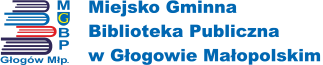 KONKURS NA EXLIBRIS (ZNAK WŁASNOŚCIOWY) MIEJSKO GMINNEJ BIBLIOTEKI PUBLICZNEJ W GŁOGOWIE MAŁOPOLSKIM W 70. ROCZNICĘ JEJ POWSTANIACELE  KONKURSU:— zaprojektowanie exlibrisu z okazji 70-lecia Miejsko Gminnej Biblioteki Publicznej w Głogowie Małopolskim,— rozwijanie kreatywności i zdolności plastycznych.REGULAMINKonkurs ma charakter otwarty. Mogą w nim uczestniczyć wszyscy chętni bez względu na wiek.Zadaniem uczestników konkursu jest wykonanie projektu exlibrisu z okazji 70-lecia Miejsko Gminnej Biblioteki Publicznej w Głogowie Małopolskim (1949-2019).Projekt powinien nawiązywać do tradycji miasta i gminy. Ekslibris musi zawierać:– nazwę własną (czyli słowo Ex  Libris),– nazwę Miejsko Gminnej Biblioteki Publicznej w Głogowie Małopolskim w pełnym brzmieniu, – powinny się w nim znaleźć również elementy kojarzące się z biblioteką (np. książka, pióro itp.),– informację o 70-leciu MGBP.Każdy uczestnik może zgłosić tylko jedną pracę autorską. Pracę należy wykonać samodzielnie na kartce w formacie A5 naklejonej na biały karton formatu A4, dowolną techniką, np. rysunek, szkic itp. Prace powinny być czarno-białe lub jednokolorowe.Prace przekazane na konkurs stają się własnością MGBP i pozostają w jej zbiorach, zaś ich autorzy zgadzają się tym samym na publikację.Podpisane prace należy dostarczyć osobiście w terminie do 30 kwietnia 2019 r. do MGBP w Głogowie Małopolskim lub do którejś z filii albo przesłać na adres: ul. kard. Stefana Wyszyńskiego 12, 36-060 Głogów Małopolski.Wszystkie projekty zostaną zaprezentowane podczas wystawy w MGBP w Głogowie Małopolskim.Oceny prac dokona  jury powołane przez organizatora. Rozstrzygnięcie konkursu nastąpi 10 maja 2019 r.KRYTERIA OCENY:Oryginalność pomysłu.Trafny dobór treści.Bezpośrednie nawiązanie do tematyki regionalnej i bibliotecznej.Estetyka wykonania.Praca nie może być plagiatem!NAGRODY:Najlepszy projekt będzie służył jako exlibris biblioteki, którym będą sygnowane książki zakupione w 2019 r.Organizatorzy konkursu mogą również przyznać wyróżnienia.